Marcá en color rojo el número de la  imagen que dice lo que sentis al ingresar a nuestra escuela. Guardá el archivo con tu nombre y apellidoSubilo en la Tarea que se llama Entregar Trabajo práctico número 11                                                                   2                   3 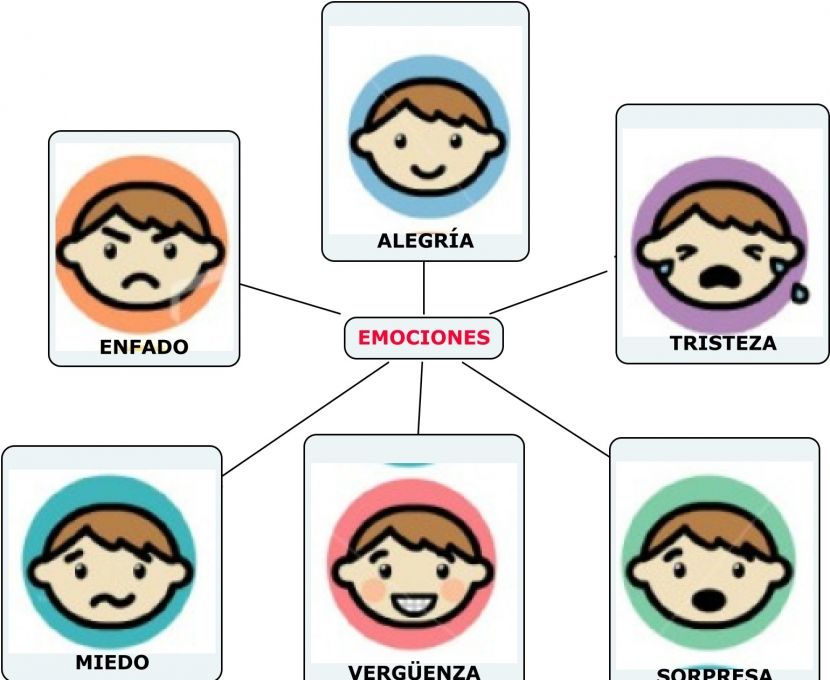 4                                                 5                                 6